Unit 5 Lesson 17: Annually, Quarterly, or Monthly?1 Finding Equal Expressions (Warm up)Student Task StatementFind pairs of expressions that are equal. Be prepared to explain how you know.Write an expression that is equal to  using a single exponent.Without evaluating the expressions, explain why  is equal to .2 How Many Times Per Year?Student Task StatementComplete the table.A gym membership has an annual fee, billed monthly. How much is each bill, if the annual fee in dollars is . . .?360540An educational foundation gives an annual scholarship, distributed semi-annually. How much is each distribution, if the annual scholarship amount in dollars is . . .?1,8005,000A magazine subscription has an annual price, billed quarterly. How much is each bill, if the annual price in dollars is . . .?48803 Your Problems Are CompoundedStudent Task StatementMatch each item in the first column to a representation in the second column. 1. A worker sets aside $6,000 per year for their retirement fund by saving the same amount monthly.A. 2. A business’s revenue increases by 20% per quarter. This happens for 2 years. Initially, their quarterly profit was $6,000.B. 3. C. 4. A man borrows $6,000 from his sister. He will reduce the amount he owes in 1 year by paying her back quarterly.D. 5. A business’s revenue decreases by 20% semi-annually. This happens for 3 years. Initially, their quarterly revenue was $6,000. E. 6. The number of subscribers to a website triples quarterly for 2 years. Initially there were 6 subscribers.F. 7. G.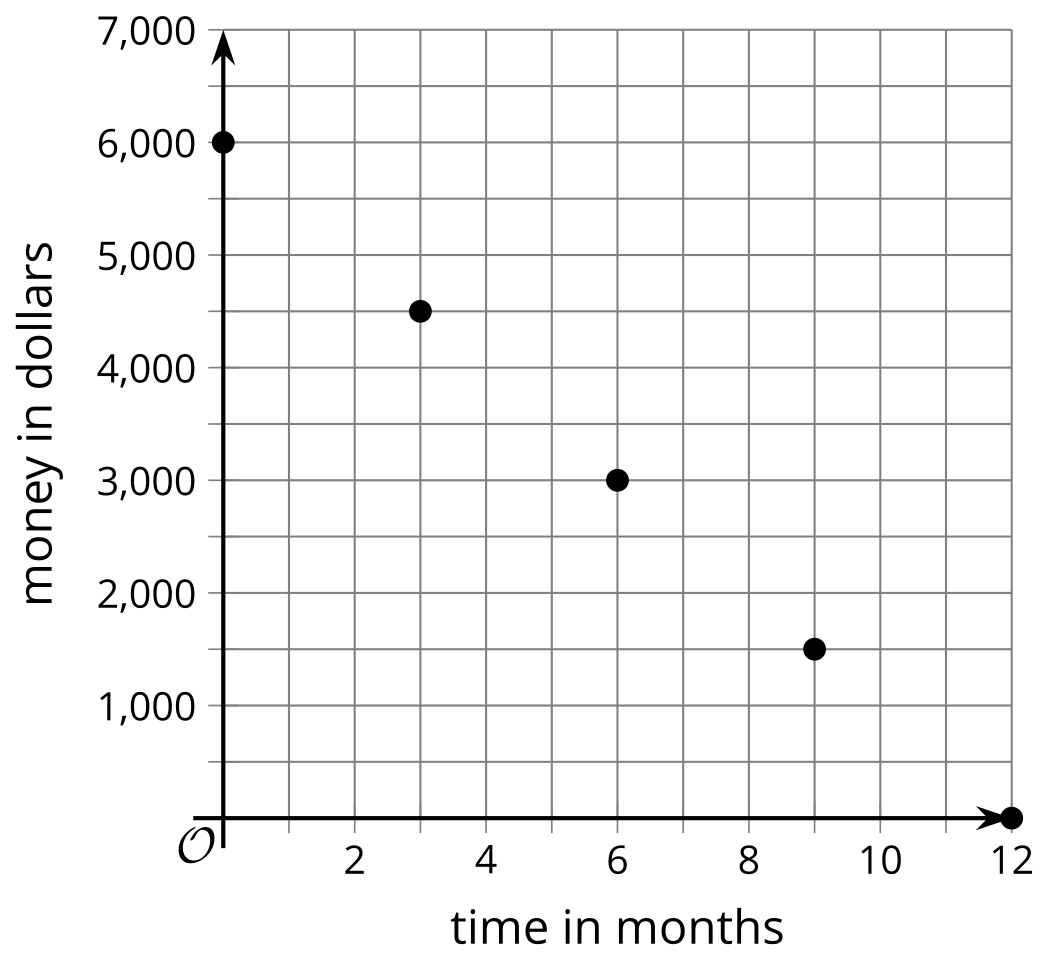 8. The number of likes on a post was 6, and then for the next 2 years, the number of likes doubled, monthly.H.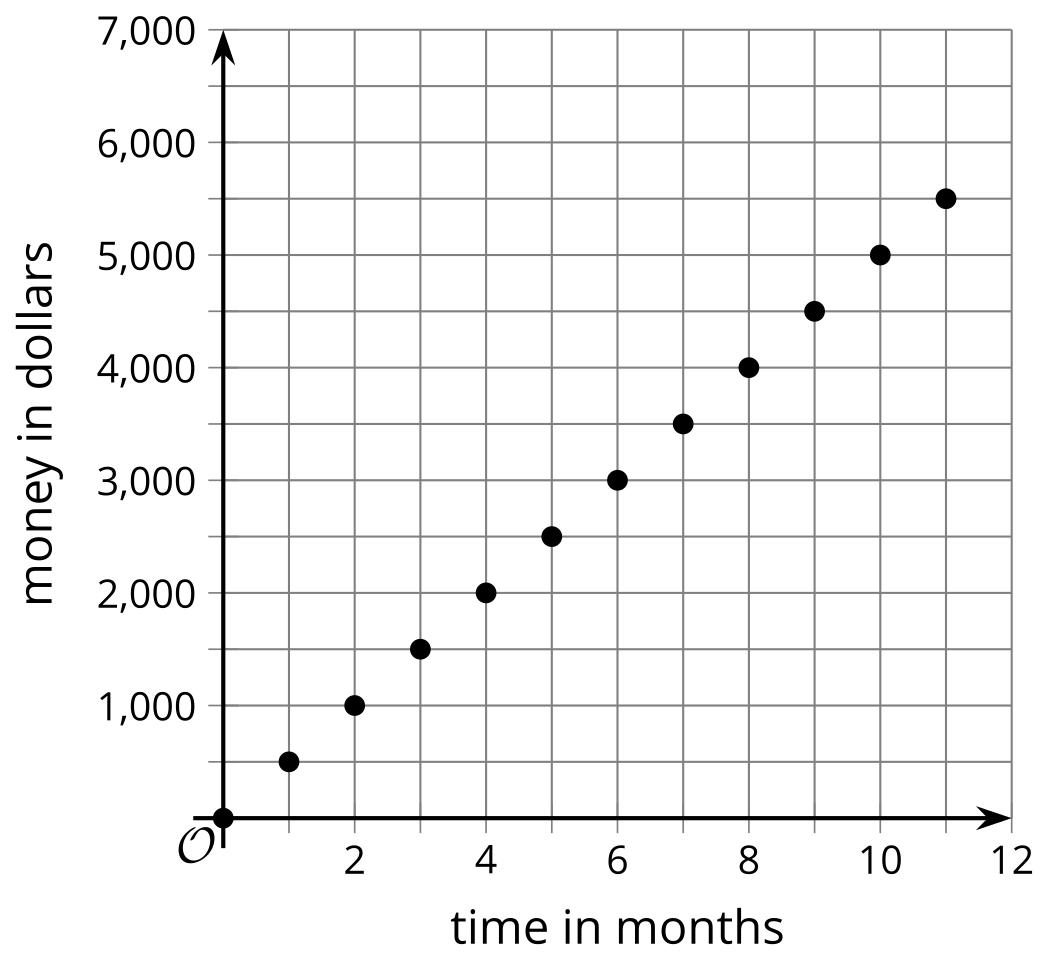 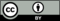 © CC BY 2019 by Illustrative Mathematics®If something happens...It happens this many times a year...It happens every  months...annuallysemi-annuallyquarterlymonthly0123456,0007,2008,64010,36812,44214,9300123456,0004,8003,8403,0722,457.61,966.1